ГОСУДАРСТВЕННОЕ АВТОНОМНОЕ ПРОФЕССИОНАЛЬНОЕ ОБРАЗОВАТЕЛЬНОЕ УЧРЕЖДЕНИЕ ЧУКОТСКОГО АВТОНОМНОГО ОКРУГА« ЧУКОТСКИЙ СЕВЕРО-ВОСТОЧНЫЙ ТЕХНИКУМ ПОСЁЛКА ПРОВИДЕНИЯ»Комплект контрольно-оценочных средствпо дисциплине ОП.01 Техническое черчение по программеподготовки квалифицированных рабочих, служащих дляпрофессии среднего профессиональногообразования08.01.29 Мастер по ремонту и обслуживанию инженерных систем жилищно-коммунального хозяйства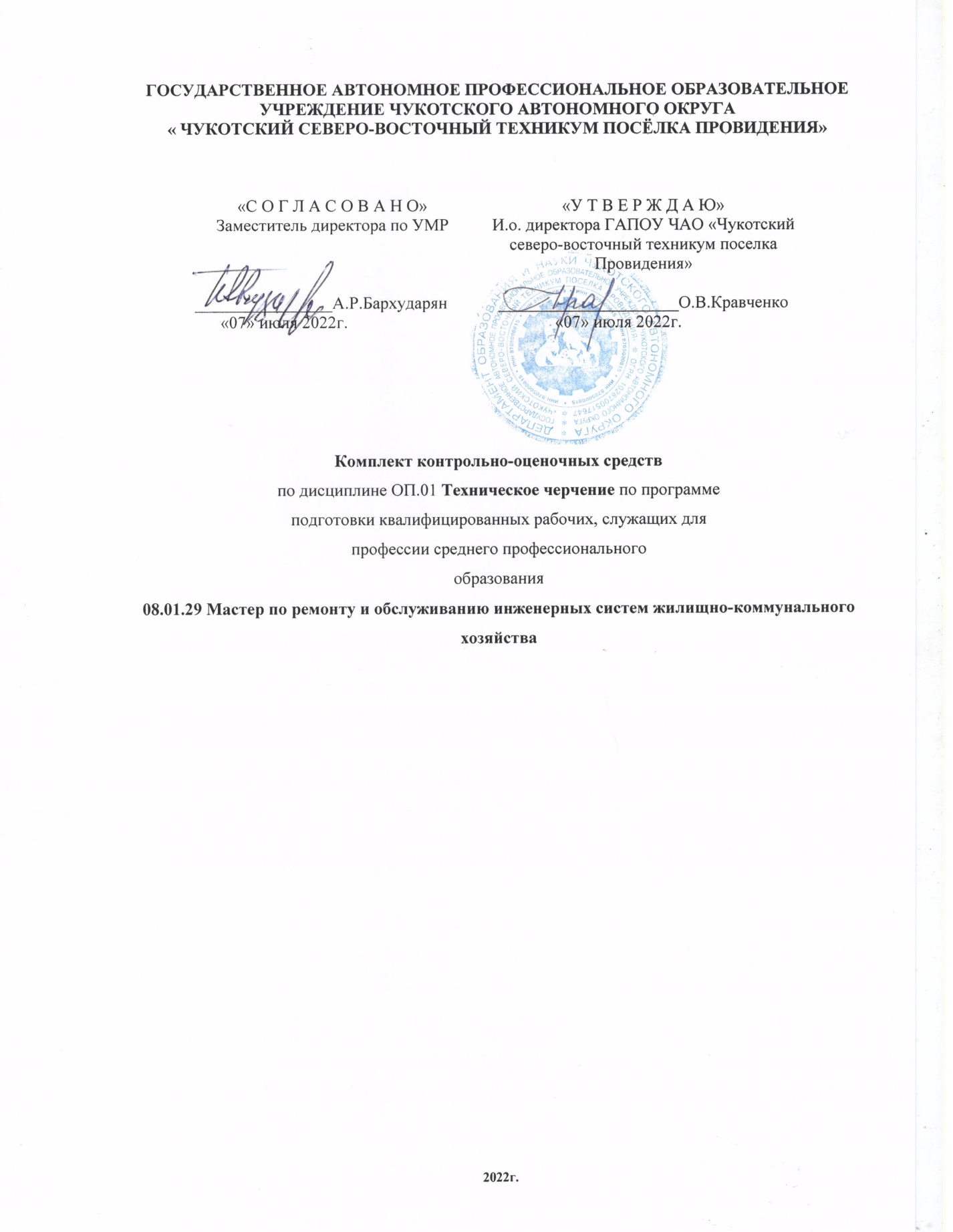 2022г.Паспорт комплекта контрольно-оценочных средств1 Область примененияКомплект контрольно-оценочных средств предназначен для контроля и оценки образовательных достижений обучающихся, освоивших программу учебной дисциплины ОП.01 «Техническое черчение» в рамках реализации федерального государственного образовательного стандарта по профессиям среднего профессионального образования технического профиля: 08.01.29Мастер по ремонту и обслуживанию инженерных систем жилищно - коммунального хозяйстваРезультаты освоения учебной дисциплины, подлежащие промежуточной аттестацииКонтроль и оценка освоения программы учебной дисциплины.Примерные задания для текущего контроля.ТЕМА: «ОБЩИЕ СВЕДЕНИЯ О ЧЕРТЕЖАХ. ПРАВИЛА ОФОРМЛЕНИЯ ЧЕРТЕЖА»Чертеж – это…А. документ, предназначенный для разового использования в производстве, содержащий изображение изделия и другие данные для его изготовления;+ Б. графический документ, содержащий изображения предмета и другие данные, необходимые для его изготовления и контроля;В. наглядное изображение, выполненное по правилам аксонометрических проекций от руки, на глаз.Формат А4 соответствует размерам (мм)…А) 296×420; Б) 420×596; + В) 210×297; Г) 594×481.Какое расположение формата А4 допускается ГОСТом?+ А) вертикальное; Б) горизонтальное; В) вертикальное и горизонтальное.Масштаб – это расстояние между точками на плоскости А) Да;  + Б) Нет.К масштабам увеличения относятся…+ А) 2:1; Б) 1:100; В) 1:2; + Г) 20:1.Условное изображение, выполненное с помощью чертежного инструмента, называется… А) чертежом; Б) эскизом; + В) техническим рисунком.Установить соответствие между обозначением формата и размерами его сторон (мм)… А) 841 х 1189 1) А2 Б) 594 х 841 2) А3 В) 420 х 5943) А0Г) 297 х 420 4) А4 Д) 210 х 297 Ответ: 1В; 2Г; 3А; 4Д; 5Б 5) А1Основная надпись должна быть расположенаА) в левом верхнем углу формата; + Б) в правом нижнем углу формата; В) в зависимости от положения формата; Г) в левом нижнем углу формата.К масштабам уменьшения относятся…+ А) 1:2; Б) 2,5:1; + В) 1:4; Г) 40:1.Изображение предмета на чертеже, выполненного в масштабе 1:2 относительно самого предмета будет… А) больше; Б) равно; + В) меньше;  Г) больше или меньше в зависимости от формата.Условное изображение, выполненное от руки с соблюдением пропорций, называется… А) чертежом; + Б) эскизом; В) техническим рисунком.Сколько форматов А3 содержится в формате А1? А) 2;  Б) 8;  + В) 4;  Г) 16.На каком расстоянии от краев листа проводят рамку чертежа? А) слева, сверху, справа и снизу – по 5 мм;Б) слева, сверху и снизу – по 10 мм, справа – 25 мм;+ В) слева – 20 мм, сверху, справа и снизу – по 5 мм.Масштаб 1:100 обозначает, что 1 мм на чертеже соответствует действительному размеру, равному…+ А) 100 мм; Б) 100 см; В) 100 м; Г) 100 дм.Вариант 1 Тест1.	Выберите правильный ответ и обведите его кружком или впишите свои ответыНазовите основные плоскости проекций.Назовите виды аксонометрических проекций.	Как располагаются координатные оси в изометрии? А) под углом 1200Б) под углами 900 и 1350В) под углами 1270, 1200, 1130	Каковы показатели искажения для фронтальной диметрии? А) их нет,Б) x=1, y=1, z=0,5В) x=z=1, y=0,5Как называется плоскость проекции V?А) горизонтальная, Б) фронтальная,В) профильнаяНа какой плоскости изображают вид сверху?А) горизонтальной,Б) фронтальной,В) профильной2.	По чертежу детали построить 3 вида и её наглядные изображения в изометрии в М 1:1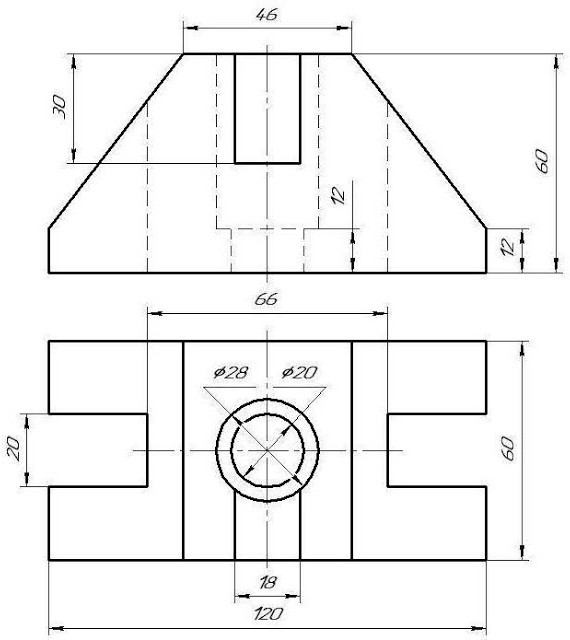 Вариант 2 Тест1.	Выберите правильный ответ и обведите его кружком или впишите свои ответыНазовите основные плоскости проекций.Назовите виды аксонометрических проекций.	Как располагаются координатные оси в изометрии? А) под углом 1200Б) под углами 900 и 1350В) под углами 1270, 1200, 1130	Каковы показатели искажения для фронтальной диметрии? А) их нет,Б) x=1, y=1, z=0,5В) x=z=1, y=0,5Как называется плоскость проекции V?А) горизонтальная, Б) фронтальная,В) профильнаяНа какой плоскости изображают вид сверху?А) горизонтальной,Б) фронтальной,В) профильной2.	По чертежу детали построить 3 вида и её наглядные изображения в изометрии в М 1:1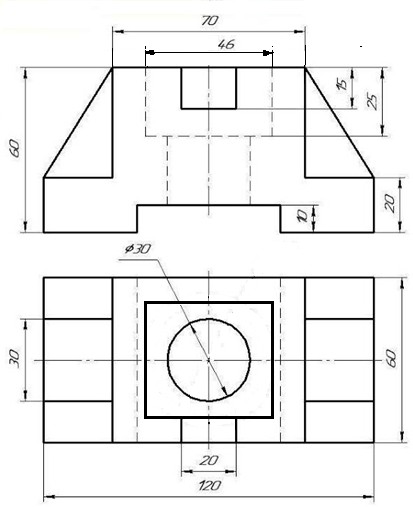 Ключ к тесту варианта 1,21.	Выберите правильный ответ и обведите его кружком или впишите свои ответыФронтальная, горизонтальная, профильная.Диметрия, изометрия	Как располагаются координатные оси в изометрии? А) под углом 1200	Каковы показатели искажения для фронтальной диметрии? В) x=z=1, y=0,5Как называется плоскость проекции V?Б) фронтальная,	На какой плоскости изображают вид сверху? А) горизонтальнойТест по черчению по разделу «Основные сведения о черчении»Сколько типов линий используют на чертежах?А. 5, В. 7, С. 9, D. 10.Основная сплошная толстая линия предназначенаА. для невидимого контура, В. для осевых линий, С. для видимого контура, D. для термической обработки.Штрихпунктирная тонкая линия предназначена для вычерчивания линийА. осевых линий, В. линий сгиба, С. линий обрыва, D. линий разреза.Рамку основной надписи на чертежах выполняютА. любой линией, В. основной толстой линией, С. основной тонкой линией,D. штриховой линией.Какие размеры имеет лист формата А 4?А. 297мм , 210мм, В. 420мм, 297мм, С. 594мм, 420мм, D. 841мм, 594мм.Где помещают основную надпись на чертеже?А. в левом нижнем углу, В. в правом нижнем углу, С. в правом верхнем углу, D. в левом верхнем углу.Масштабом называютА. пропорциональное уменьшение размеров предмета на чертежах, В. расстояние между точками на плоскости,С. отношение линейных размеров изображения предмета к действительным,D. пропорциональное увеличение размеров предмета на чертежах.Чертежный шрифт бываетА. сложный, В. косоугольный, С. не наклонный, D. наклонный.Размерные линии показывают на чертежах?А. стрелками, В. штриховыми линиями, С. толстыми линиями, D. штрихпунктирными линиями.Расстояние между параллельными размерными линиями должно бытьА. от 2мм до 5мм, В. от 7мм до 10мм, С. от 5мм до 7мм, D. от 5мм до 10мм.Буквой R на чертеже обозначаетсяА. расстояние между двумя точками окружности,В. расстояние между двумя противоположными точками окружности, С. расстояние от центра окружности до точки на ней,D. расстояние от центра окружности до другой точки.Какой знак наносят перед размерным числом для обозначения диаметра?А. кружок, перечеркнутой линией,В. квадрат, перечеркнутой линией, С. круг, D. треугольник.Сопряжением называетсяА. переход одной линии в другую, В. переход одной кривой линии в другую,С. плавный переход одной окружности в другую, D. плавный переход одной фигуры в другую.Сопряжение бываетА. внешним и внутренним, В. смешанным, С. вынесенным и наложенным, D. ломанным и ступенчатым.Овалом называютА. круг, В. замкнутая кривая, С. плавная кривая, D. незамкнутая линия.Проецированием называютА. процесс построения разреза, В. процесс построения предмета, С. процесс построения сечения,D. процесс построения разверток.Какие свойства сохраняются при параллельном проецировании?А. проекцией прямой является отрезок, В. проекцией точки является кривая, С. проекцией отрезков является кривая, D. проекцией точки является точка.Какое проецирование называется прямоугольным?А. если проецирующие лучи параллельны друг другу,В. если проецирующие лучи перпендикулярны плоскости проекции, С. если проецирующие лучи исходят из одной точки,D. если проецирующие лучи направлены в разные стороны.Какой способ проецирования принят за основной?А. прямоугольное проецирование, В. центральное проецирование, С. косоугольное проецирование, D. параллельное проецирование.Плоскость, расположенную перед зрителем называютА. горизонтальной, В. профильной, С. фронтальной, D. центральной.Какое проецирование называется центральным? А. если проецирующие лучи параллельны друг другу, В. если проецирующие лучи исходят из одной точки, С. если проецирующие лучи перпендикулярны,D. если проецирующие лучи расходятся. 22.Непересекающиеся плоскости называются А. не параллельными плоскостями,В. перпендикулярными плоскостями,С. взаимно перпендикулярными плоскостями,D. взаимно параллельными плоскостями.Конкурирующими называютА. точки, проекции которых не совпадают, В. точки, проекции которых совпадают,С. точки, проекции которых соединяются,D. прямую пересекающую.Какой ученый предложил метод получения обратимых изображенийА. И.П. Кулибин В. Н.А. Рынин, С. Гаспар Монж, D. Д.И. Менделеев.Два треугольника с общей стороной образуютА. трехгранный угол, В. двугранный угол, С. не образуют угла, D один угол.Что является началом координатА. точка Н, Б. точка Б, С. точка Р, D. точка О.Сколько рекомендуется применять видов аксонометрической проекции?А. 3, В. 5, С. 2, D. 7.Коэффициенты искажения обозначают буквамиА. абв, В. сми, С. ugy, D. ки.Если направление проецирования перпендикулярно к плоскости проекции, тоаксонометрия называетсяА. прямоугольной,В. косоугольной, С. изометрией, D. центраугольной.Если направление проецирования не перпендикулярно к плоскости проекции, то аксонометрия называется?А. прямоугольной, В. косоугольной, С. изометрией. D. центраугольной. 31.Вид аксонометрии с двумя одинаковыми коэффициентами называют А. изометрией, В. диметрией, С. прямоугольной,D. косоугольной.Прямоугольная изометрическая проекция выполняется в осях, расположенных под углами друг к другуА. 130, 120,110 градусов, В. 135, 135, 90 градусов, С. 180, 90, 90градусов, D. 120, 120, 120градусов.Геометрической формой бревна являетсяА. квадрат, В. цилиндр, С. круг, D. треугольник.Для построения аксонометрической проекции предмета его связываютА. с подвижной прямоугольной системой координат, В. с неподвижной системой координат,С. с неподвижной косоугольной системой координат,D. с неподвижной прямоугольной системой координат.Многогранник, ограниченный многоугольником, называемым основанием, и треугольниками называютА. конус, В. призма, С. шар, D. пирамида.Что определяется как тело вращения?А. пирамида, В. цилиндр, С. призма, D. треугольникТело, образованное при вращении круга вокруг одного из его диаметров, называютА. треугольником, В. конусом, С. шаром, D. прямоугольником. 38.Геометрическое тело, полученное пересечением пирамиды плоскостью, параллельной ее основанию, называютА. усеченной призмой, В. усеченной пирамидой, С. усеченный цилиндр, D. усеченный конус. 39.Многогранник, у которого две грани, называемые основаниями, являются параллельными и равными многоугольниками, а остальные грани, называемые боковыми гранями, являются параллелограммами, называютА. пирамида, В. конус, С. цилиндр, D. призма.40.Овалы строятА. с четырьмя осями, В. с двумя осями, С. с тремя осями, D. без осей.Итоговый контроль (в виде зачета)В зачет по учебной дисциплине «Техническое черчение» включено 40 контрольных вопросов с выбором ответов из 4-х предложенных, 4 задания открытого типа, требующих краткого ответазачет состоит из двух частей. Часть 1(А1 – А20) содержит задания с выбором ответа. К каждому заданию дается 4 выбора ответа, из которых только один правильный. Первая часть проверяет усвоение обучающимися учебного материала на базовом уровне сложности. Часть 2( В1- В4) содержит прочитать и рассказать устно электрическую схему«Управление асинхронным электродвигателем с фазным ротором»Критерии оценки зачетаДля формирования вариантов дифференцированного зачета по учебной дисциплине ОПД.01 «Техническое черчение»» разработан обобщенный план зачета, представленный в таблице.Процедура проведения зачетаНа выполнение дифференцированного зачета отводится 45 минут.Для проведения зачета по учебной дисциплины ОП.01 «Техническое черчение» с использование зачетных материалов в виде тестовых заданий каждому учащемуся выдается:-один вариант из 20 контрольных вопросов;-чтение чертежа электрической схемы;-шкала перевода баллов в отметки по пятибалльной шкале;-инструкция по выполнению зачетной работы;-лист для черновика.Все задания обучающийся выполняет на листах с печатным текстом варианта зачетной работы.Перед началом выполнения зачетной работы преподаватель контролирует заполнение личных данных обучающихся, знакомит обучающихся со структурой зачетной работы, с критериями оценивая ее результатов. Обучающийся поясняется, что зачетная работа состоит из 2 частей: обязательной и дополнительной. В обязательную часть включены задания минимального обязательного уровня, а в дополнительную часть более сложные. Выполнение каждого из заданий оценивается в баллах. Количество баллов, которое можно получить за правильное выполнение того или иного задания, проставлено в скобках рядом с его номером. Баллы, полученные за выполненные задания, суммируются.Шкала переводов баллов в отметки по пятибалльной системе показывает, сколько баллов необходимо набрать, чтобы получить отметку «3», «4» или «5». Шкала остается открытой для обучающихся в течение всего экзамена, они могут ориентироваться на нее в ходе выполнения зачетной работы.Обучающиеся должны начинать выполнение экзаменационной работы с заданий обязательной части. Для получения удовлетворительной отметки не обязательно выполнять все задания обязательной части, но только после выполнения достаточного для получения удовлетворительной отметки количество заданий обязательнойчасти обучающийся может переходить к заданиям дополнительной части, чтобы повысить оценку до «4» или«5». Обучающийся может начинать выполнение работы с любого задания с нужным количеством баллов.Контрольно-измерительные материалы для проведения зачетной работы.Краткая инструкция для обучающихся по выполнению зачетной работы.На выполнение зачетной работы по учебной дисциплине ОПД.01 «Техническое черчение» отводится 45 минут.Работа выполняется на листах с печатным текстом варианта зачетной работы. Прежде чем записать ответ в зачетную работу рекомендуется выполнить задание на листах для черновика.Перед началом выполнения зачетной работы:заполните лист с личными данными под руководством преподавателя;внимательно ознакомитесь с заданиями;-ознакомьтесь со шкалой перевода баллов в отметку по пятибалльной шкале.Зачетная работа состоит из 2-х частей: обязательной и дополнительной. Обязательная часть содержит задания минимально обязательного уровня, дополнительная часть - более сложные задания.    В зачетную работу включены 40 контрольных вопросов (по 20вопросов на вариант) и дополнительная часть – чтение и рассказ электрической схемы.Выполнение каждого из заданий экзаменационной работы оценивается в баллах, которые приведены в скобках около номера задания. Если приводится неверный ответ или нет никакого ответа, Вы получаете 0 баллов. Баллы, полученные за все выполненные задания, суммируются. Шкала перевода баллов в отметку по пятибалльной системе показывает, сколько баллов достаточно набрать, чтобы получиться отметку «3», «4»,«5». Постарайтесь выполнить как можно больше заданий и набрать как можно больше баллов!Начинать работу нужно с заданий обязательной части, выполнение которой оценивается на «3». Выполняйте задания в том порядке, в котором они даны. Пропускайте задание, которое не удается выполнить сразу, и переходите к следующему. Если после выполнения все работы у вас останется время, Вы сможете вернуться к пропущенным заданиям.После того, как Вы наберете необходимое количество баллов для удовлетворительной отметки, переходите к выполнению заданий дополнительной части, чтобы повысить отметку до «4» или «5». Проследите по шкале перевода баллов сколько заданий нужно выполнить правильно, чтобы получить «4» или «5», выберите задание с нужным количеством баллов.	Контрольные вопросыДифференцированное задание по профессии по учебной дисциплине ОПД.01 Техническое черчение по специальности 08.01.10. Мастер жилищно-коммунального хозяйства..Инструкция по выполнению заданий вариант 1Выберите цифру (букву), запишите слово соответствующую правильному варианту ответа и запишите ее в бланк ответов, дописать предложение с правильным ответом.Инструкция по выполнению заданий вариант 2Выберите цифру (букву), запишите слово соответствующую правильному варианту ответа и запишите ее в бланк ответов, дописать предложение с правильным ответом.Критерии оценки экзаменационной работы в виде набора контрольных заданийВыполнение каждого задания зачетной работы в виде набора контрольных заданий подлежит оцениваю в баллах. Далее полученные баллы суммируются и переводятся в отметки по шкале перевода баллов в отметки по пятибалльной системе.Часть 1За правильный контрольный ответ задания части 1 ставится 1 балл.Если указано 2 или более ответа (в том числе правильный), неверный ответ или ответ отсутствует, ставится 0 баллов.Часть 2За правильный ответ по чтению и рассказу электрической схемы ставится 2 балла, за неверный ответ или его отсутствие – 0 баллов.Шкала перевода баллов в отметку по пятибалльной системеЧасть 2Прочитать и рассказать устно электрическую схему «Управление асинхронным электродвигателем с короткозамкнутым ротором» Реверсивное управление асинхронным электродвигателем с короткозамкнутым ротором, осуществляемое контакторами КМ1 и КМ2 реверсивного магнитного пускателя, показанного на чертеже.Цепи 1 управления и цепи 2-4 сигнальных ламп HLR1, HLR2 и HLG питаются от той же сети, что и электродвигатель М. В цепи 1 общими для участков катушки КМ1 первого контактора и катушки КМ2 второго контактора являются кнопка отключения SBT и контакт электротеплового реле КК. В исходном положении горит сигнальная лампа HLG, указанное на отключенное состояние обоих контакторов (ее цепь замкнута через их размыкающие контакты КМ1:3 и КМ2:3) и электродвигателя М.Для включения электродвигателя М вращением в одну сторону нажимают кнопку SBC1, и ее контакт SBC1:1 в цепи катушки контактора КМ1 замыкается, а контакт SBC1:2 в цепи катушки контактора КМ2 размыкается. При этом замыкается цепь включения контактора КМ1, который срабатывает, включая электродвигатель М. При срабатывании контактора КМ1 замыкается его вспомогательной контакт КМ1:1, шунтируя контакт SBC1:1 кнопки включения SBC1, в результате чего при отпускании этой кнопки контактор КМ1 и электродвигатель М остаются во включенном состоянии.Для включения электродвигателя М с вращением в другую сторону нажимают кнопку SBC2, и ее контакт SBC2:1 в цепи катушки контактора КМ2 замыкается, а контакт SBC2:2 в цепи катушки контактора КМ1 размыкается. Контактор КМ2 при этом срабатывает, электродвигатель включается и начинает вращаться, но в другую сторону, поскольку чередование фаз, подводимых к его обмотке, изменяется: к выводам С1, С2 и С3 подводятся соответственно фазы А, С и В электрической сети (в первом случае подводились фазы А, В и С).Для отключения электродвигателя нажимают кнопку SBT, разрывая тем самым цепь 1, в которую включены обмотки обоих контакторов.При перегрузке электродвигатель отключается электротепловым реле КК, контакт которого входит в цепь 1. При срабатывании контактора КМ1 его вспомогательный контакт КМ1:2 замыкается, а КМ1:3 размыкается, лампа HLG, сигнализирующая об отключенном состоянии электродвигателя М, гаснет, а лампа HLR1 загорается, указывая, что он включен и вращается, например «вперед». При срабатывании контактора КМ2 его вспомогательный контакт КМ2:2 замыкается, а КМ2:3 размыкается, лампа HLG гаснет, а лампа HLR2 загорается, указывая, что он включен и вращается в обратном направлении «назад».Введение в цепь включения контактора КМ1 размыкающего контакта SBC2:2 кнопки включения контактора КМ2 и его вспомогательного контакта КМ2:4, а в цепь включения контактора КМ2 размыкающего контакта SBC1:2 кнопки включения контактора КМ1 и его вспомогательного контакта КМ1:4 обеспечивает электрическую блокировку, предотвращающую одновременное включение обоих контакторов или включение одного из них при включенном состоянии другого, что может привести к короткому замыканию между фазами В и С электрической сети.Часть 2Прочитать и рассказать устно электрическую схему «Управление асинхронным электродвигателем с фазным ротором»Вопросы и ответы на чтение чертежа.Что входит в силовые цепи и цепи управления асинхронным электродвигателем с фазным ротором?В силовые цепи входят выключатель S, предохранители F, силовые контакты магнитного пускателя КМ1, через которые питание и подается к обмотке статора, а также воспринимающая часть электротеплового реле КК.К ротору электродвигателя подключены резисторы R.В цепи управления входят кнопки SВ1 и SВ2, контакт электротеплового реле КК, катушки магнитного пускателя КМ1, контакторов КМ2 – КМ4 и реле времени КТ1- КТ3, питаются от той же электросети, что и силовые, и подключены к фазе А и нулевому проводу N.Все реле срабатывают без выдержки времени, а возвращаются с выдержкой. Для удобства чтения схемы на ней даны номера цепей управления.В схемах вторичных цепей (управления, сигнализации, защиты и др.) вместо номеров указывают их функциональное назначение.В рассматриваемой схеме вместо номера 1 – цепь управления магнитным пускателем КМ1, вместо номера 2 –цепь катушки реле времени КТ1 и т.д.Исходное состояние (до включения выключателя S) питания к цепям управления не поступает, поэтому магнитный пускатель КМ1 и реле времени КТ1 - КТ3 отключены.После включения выключателяS подводится питание к цепям управления.При этом по замкнутой контактом КМ1:2 магнитного пускателя КМ1 цепи 2 будет проходить ток через катушку реле времени КТ1, которое срабатывает, замкнув контакт КТ1:1 и разомкнув контакт КТ1:2 соответственно в цепях 3 и 5.После срабатывания реле времени КТ1 окажется замкнутой цепь катушки реле времени КТ2, которая сработает, замкнув контакт КТ2:1 и разомкнув контакт КТ2:2 соответственно в цепях 4 и 6.После срабатывания реле времени КТ2 окажется замкнутой цепь катушки реле времени КТ3, которое сработает и разомкнет свой контакт КТ3:1 в цепи 7.Таким образом, после включения выключателя цепи управления перейдут в состояние готовности к пуску электродвигателя М: реле времени КТ1 – КТ3 будут включены, их контакты КТ1:1, КТ2:1 – замкнуты, а КТ1:2, КТ2:2 и КТ3:1 – разомкнуты.Пуск электродвигателя МНажать кнопку SB2, замыкающую цепь 1 магнитного пускателя КМ1, который включается, замыкая свои силовые контакты, подводящие питание к двигателю, а также вспомогательный контакт КМ1:1, шунтирующий контакт кнопки SB2, и КМ1:3, подготавливающий цепи 5-7.Одновременно размыкается контакт КМ1:2 в цепи 2, и дальнейший процесс увеличения частоты вращения электродвигателя до нормальной происходит автоматически.Реле времени КТ1 вследствие размыкания цепи его катушки контактом КМ1:2 магнитного пускателя КМ1 через заданное время возвращается в исходное положение, замкнув контакт КТ1:2 и разомкнув контакт КТ1:1 соответственно в цепях 5 и 3.Так как цепь 5 катушки контактора КМ2 оказывается замкнутой, контактор срабатывает, замыкая свои силовые контакты и частично уменьшая сопротивление резисторов в цепи ротора электродвигателя М, который начнет вращаться с большей частотой.Размыкание контакта КТ1:1 в цепи 3 катушки реле времени КТ2 приводит к тому, что реле через заданное время возвращается в исходное положение, замкнув контакт КТ2:2 и разомкнув контакт КТ2:1 соответственно в цепях 6 и 4. при этом срабатывает контактор КМ3, который замыкает свои силовые контакты, что приводит к дальнейшему уменьшению сопротивления резисторов в цепи ротора и увеличению частоты вращения электродвигателя М.Размыкание контакта КТ2:1 в цепи 4 катушки реле времени КТ3 вызывает возврат этого реле в исходное положение через заданное время. При замыкании контакты КТ3:1 реле срабатывает контактор КМ4, его силовые контакты замыкают обмотку ротора электродвигателя М и его частота вращения возрастает до нормальной.Контакт КМ4:1 контактора КМ4 размыкает цепи 5 и 6 контакторов КМ2 и КМ3, и они отключаются.На этом пуск электродвигателя М заканчивается. Включенными оказываются только магнитный пускатель КМ1 и контактор КМ4.Отключается электродвигатель при срабатывании электротеплового реле КК или нажатии кнопки SB1, вследствие чего размыкается цепь1 катушки магнитного пускателя КМ1, вспомогательные контакты КМ1:3 которого разрывают цепь катушки контактора КМ4 и он отключается, а вся схема приходит в состояние, предшествующее пуску электродвигателя М.Перечень материалов, оборудования и информационных источников, используемых в аттестации. Реализация учебной дисциплины требует наличия учебного кабинета «Техническое черчение»; Оборудование учебного кабинета:посадочные места по количеству обучающихся;рабочее место преподавателя;комплект чертежных инструментовкомплект учебно-методической документации;наглядные пособия (плакаты, презентации и видеофильмы); Технические средства обучения:компьютер;проектор;программное обеспечение;локальная сетьПеречень рекомендуемых учебных изданий, Интернет-ресурсов, дополнительной литературы Основные источники:Вышнепольский И. С. Техническое черчение. Учебник для средних профтехучилищ. М.: Высшая школа, 2015.Короев Ю. И. Черчение для строителей. Учебник.- М.: Высшая школа, 2014.С. В. Гончаров, С. Л. Кужеков. Практическое пособие по электрическим сетям и электрооборудованию. Феникс 2015.Дополнительные источники:Якубович А. А. Сборник заданий по строительному черчению. Учебное пособие. М.: Высшая школа, 2016.Бахнов Ю. Н. Сборник заданий по техническому черчению. Высшая школа, 2015.Вышнепольский И. С. Преподавание черчения в учебных заведениях профессионально- технического образования. - М.: Высшая школа, 2016.6.	В.Н.Камнев «Чтение схем и чертежей электроустановок», М. ACADEMA, 2015«С О Г Л А С О В А Н О»Заместитель директора по УМР________________А.Р.Бархударян      «07» июля 2022г.«У Т В Е Р Ж Д А Ю»И.о. директора ГАПОУ ЧАО «Чукотский северо-восточный техникум поселка Провидения»_____________________О.В.Кравченко                «07» июля 2022г.2. Результаты освоения учебных достиженийОсновные показатели оценки результатовЗнать/понимать:З1 Общие сведения	о сборочных чертежах, назначение условностей и упрощения применяемых в чертежах, правилаоформления и чтения рабочих чертежей;Читает сборочные чертежи, условности, упрощения, применяемые в чертежах. Правильно оформляет ичитает рабочие чертежи;З2 Основные положения конструкторской, технологической и другой нормативной документации;Читает	конструкторскую	,	технологическую	и нормативную документацию;З3 Геометрические построения и правила вычерчивания технических деталей, способы графического представления технологического	оборудования	и	выполнениетехнологических схем;Выполняет геометрические построения, правильно вычерчивает технические детали, графически представляет	технологическое	оборудование.Выполняет технологические схемы;З4 Требования стандартов Единой системы конструкторской документации (ЕСКД) и Единой системы технологическойдокументации (ЕСТД) к оформлению и составлению чертежей и схем;Ориентируется	в		стандартах	Единой	системы конструкторской		документации,		Единой	системытехнологической документации при оформлении и составлении чертежей и схем;Уметь:У1 Читать и выполнять эскизы, рабочие и сборочные чертежи несложных деталей, технологических схем и аппаратов.Читает и выполняет рабочие эскизы, сборочные чертежи несложных деталей, технологические схемы.№заданияПроверяемые элементы содержанияОсвоенные уменияУсвоенныезнания1Чертеж, на котором показано, что находится в секущей плоскости и чторасположено за ней, есть…У1, У2З3, З4, З82Разрез, при одной секущей плоскости называетсяУ1, У2З3, З4, З8, З93Разрез, который при секущей плоскости составляет с горизонтальной плоскостьюпроекций угол, отличный от прямогоУ1, У2З4, З5, З6, З84Сложный разрез, если секущие плоскости пересекаютсяУ1, У2З4, З5, З6, З85На сечении показывают только то, что находится…У1З1, З2, З8, З96Сечения применяют, чтобы показать...У1З1, З2, З8, З97Контур вынесенного сечения обводят линией…У1З1, З2, З8, З98Вынесенное сечение допускаетсярасполагать...У1З1, З2, З8, З99Резьбу на стержне независимо от еепрофиля по наружному диаметру изображают:У1, У2З1, З4, З8, З910Резьбу в отверстии в продольном разрезепо наружному диаметру изображают:У1З1, З2, З4, З6, З811Тип резьбы и ее основные размеры указывают на чертежах особой надписью,называемой:У1З1, З2, З4, З6, З812Условное обозначение метрической резьбына чертеже:У1З1, З2, З4, З6, З813Расстояние между двумя смежнымивитками, измеренное вдоль оси резьбы:У1З1, З2, З4, З6, З814Схема показывающая основные функциональные части устройства, ихназначение и взаимосвязь, выполняющаяся на стадиях, предшествующих разработке схем других типов, и используемая для ознакомления с устройством:У1, У2З1, З2, З3, З4, З5, З615Схема, показывающая внешнееподключение устройств:У1З1, З2, З3, З4,З5, З616Схема, показывающая составные части комплексов и соединения их  между собойна месте эксплуатации:У1З1, З2, З3, З4, З5, З617Средствами отображения различных цепей устройств и установок, а также сообщениясведений об их монтаже и эксплуатации служат специальные чертежи, называемыеУ1, У2З1, З2, З3, З4, З518Основным средством изображенияэлектроустановок или устройств служат:У1, У2З1, З2, З8, З919Особенностью схем электроустановокявляется использование в них применяемых в схемах других видов.У1, У2З1, З2, З8, З920Чертеж, на котором показано, чтонаходится в секущей плоскости и что расположено за ней, есть…У1З1, З2, З8, З921Разрез, служащий для выясненияустройства предмета лишь в отдельном ограниченном местеУ1З1, З2, З8, З922Границей между половиной вида иполовиной разреза служитУ1З1, З4, З8, З923Сложный разрез, если секущие плоскостипараллельныУ1З1, З4, З8, З924Местный разрез выделяют на видеУ1З1, З4, З8, З925Вспомогательная плоскость, котороймысленно рассекают деталь есть...У1З1, З4, З8, З926Штриховку в сечениях наносят линиями...У1З1, З2, З4, З7,З8, З927Контур наложенного сечения обводятлинией...У1З1, З228Сечение, расположенное непосредственнона видах чертежа	называется...У1З1, З2, З4, З7, З829Резьбу в отверстии без разрезаизображают:У1З1, З2, З6, З730Резьбу на стержне независимо от ееУ1З1, З2, З6, З7профиля по внутреннему диаметруизображают:31Сплошную тонкую линию по внутреннемудиаметру резьбы проводят:У1З1, З2, З4, З6,З7, З932Коническая дюймовая резьба с угломпрофиля 60° на чертежах обозначается:У1З1, З2, З4, З6,З7, З933Расстояние, на которое переместитсястержень при его полном обороте в резьбе неподвижного отверстия:У1З1, З2, З4, З6,З7, З934Контур сечения резьбы плоскостью,проходящей через ось детали:У1З1, З2, З4, З6,З7,З8, З935Схема показывающая отдельные процессы,происходящие в цепях устройств(установок), используются при изучении их общего принципа действия:У1З1, З2, З4, З6,З7,З8, З936Схема, показывающая расположениесоставных частей устройств, а еслинеобходимо, то и проводов, жгутов, кабелей:У1З1, З2, З4, З6,З7,З8, З937Схема, служащая основанием дляразработки конструкторской документации. На схеме все элементы и связи между элементами дают детальноепредставление о принципе действия устройств:У1З1, З2, З4, З6,З7,З8, З938Совокупность устройств объектов,образующих путь для электрического тока, в которых электромагнитные процессы могут быть описаны с помощью понятийоб электродвижущей силе, токе и напряжении:У1З1, З2, З4, З6,З7,З8, З939Для чтения сложных электрических схем дополнительно поставляются,указывающие вид и порядковый номер каждого элемента, а также различные обозначения цепей.У1З1, З2, З4, З6,З7, З8, З940Тип схемы, обозначенной цифрой 1У1З1, З2, З4, З6,З7,З8, З9№п/пВопрос с вариантами ответовЭталон ответа1Чертеж, на котором показано, что находится в секущейплоскости и что расположено за ней, есть…1.разрез 2.сечение3.вид 4.наглядное изображение2Разрез, при одной секущей плоскости называется1.сложным 2.простым3.ломаным4.ступенчатым3Разрез, который при секущей плоскости составляет с горизонтальной плоскостью проекций угол, отличный отпрямого1.ломаный 2.сложный3.наклонный4.местный4Сложный разрез, если секущие плоскости пересекаются1.ломанный2.ступенчатый3.местный4.фронтальный5На сечении показывают только то, что находится…1.на чертеже2.за секущей плоскостьюв секущей плоскостивнутри детали6Сечения применяют, чтобы показать...1.чертеж 2.видпоперечную форму предметастроение детали7Контур вынесенного сечения обводят линией...1.тонкой; 2.штриховой3.сплошной толстой4.любой8Вынесенное сечение допускается располагать...в правом углу форматав левом углу форматана любом месте поля чертежавнизу чертежа9Резьбу на стержне независимо от ее профиля по1. толстыми	основными линияминаружному диаметру	изображают:тонкими	сплошными линиямиштриховыми линиямиволнистыми линиями10Резьбу в отверстии в продольном разрезе по наружномудиаметру изображают:толстыми основными линиямиштриховыми линиямисплошными тонкими линиямиштрихпунктирными линиями11Резьбу в отверстии в продольном разрезе по внутреннему диаметру изображают:толстыми основными линиямиштриховыми линиямиштрихпунктирными линиямисплошными тонкими линиями12Тип резьбы и ее основные размеры указывают начертежах особой надписью, называемой:диаметромрадиусом;обозначением резьбыспецификацией13Условное обозначение метрической резьбы на чертеже:1. ОК	2. А	3. К	4. М14Расстояние между двумя смежными витками, измеренноевдоль оси резьбы:1. ход резьбы	2. шаг резьбы3. профиль резьбы	4. фаска15Схема показывающая основные функциональные частиустройства,	их	назначение	и	взаимосвязь, выполняющаяся на стадиях, предшествующих разработкесхем других типов, и используемая для ознакомления с устройством:1.структурная 2.принципиальная3.общая 4.расположения16Схема, показывающая внешнее подключение устройств:1. подключения2. расположения3. соединения 4 принципиальная17Схема, показывающая составные части комплексов исоединения их между собой на месте эксплуатации:структурнаясоединения 3.расположения4.общая18Средствами отображения различных цепей устройств иустановок, а также сообщения сведений об их монтаже и эксплуатации служат специальные чертежи, называемыеэскизрисуноксхемаизображение19Основным средством изображения электроустановок илиустройств служат:1.эскизы2.рисунки3.изображения4.электрические схемы20Особенностью схем электроустановок являетсяиспользование в них применяемых в схемах других видов.условно-графических обозначенийэскизных обозначений 3.знаков4.цифровых обозначений№п/пВопрос с вариантами ответовЭталон ответа1Разрез, служащий для выяснения устройства предмета лишь вотдельном ограниченном месте1.сложный2.простой3.местный 4.ломанный2Границей между половиной вида и половиной разреза служитволнистая линияосевая	штрихпунктирная линияштриховая линиясплошная линия3Сложный разрез, если секущие плоскости параллельныступенчатыйломанный3.местный 4.фронтальный4Местный разрез выделяют на видесплошной тонкой линиейсплошной волнистой линией, проводимой от рукисплошными тонкими линиямилюбыми линиями5Вспомогательная плоскость, которой мысленно рассекаютдеталь есть...1. Линия	2. Чертеж3. Секущая плоскость	4. Вид6Штриховку в сечениях наносят линиями...1.толстыми2.штриховымитонкимиштрихпунктирными7Контур наложенного сечения обводят линией...сплошной	толстойштриховой;сплошной тонкойштрихпунктирной8Сечение, расположенное непосредственно на видах чертежаназывается...видомразрезом	3.наложенным4. вынесенным9Резьбу в отверстии без разреза изображают:толстыми основными линиямиштриховыми линиямисплошными тонкими линиями 4.штрихпунктирными линиями10Резьбу на стержне независимо от ее профиля по внутреннемудиаметру изображают:толстыми основными линиямиштриховыми линиямиштрихпунктирными линиямисплошными тонкими линиями11Сплошную тонкую линию по внутреннему диаметру резьбыпроводят:На половину длиныНа всю длину резьбы, включая фаскуНа четверть длины	4.Чуть больше половины длины12Коническая дюймовая резьба с углом профиля 60° на чертежах обозначается:1. К	2. Труб3. ОК	4.К труб13Расстояние, на которое переместится стержень при его полномобороте в резьбе неподвижного отверстия:1. Фаска	2. Шаг резьбы3. Ход резьбы	4.Профиль резьбы14Контур сечения резьбы плоскостью, проходящей через ось детали:Шаг резьбыХод резьбы 3. Фаска4.Профиль резьбы15Схема показывающая отдельные процессы, происходящие вцепях устройств(установок), используются при изучении их общего принципа действия:СтруктурнаяФункциональнаяПринципиальнаяПодключения16Схема, показывающая расположение составных частей устройств, а если необходимо, то и проводов, жгутов, кабелей:1. Структурная 2.РасположенияОбщаяСоединения17Схема, служащая основанием для разработки конструкторскойдокументации. На схеме все элементы и связи между элементами дают детальное представление о принципе действия устройств:ПринципиальнаяОбщаяСтруктурная 4.Функциональная18Совокупность	устройств	объектов,	образующих	путь	дляэлектрического тока, в которых электромагнитные процессы могут быть описаны   с помощью понятий об электродвижущейсиле, токе и напряжении:1.Электрическая цепь 2.Схема3.Изображение 4.Эскиз19Для чтения сложных электрических схем дополнительнопоставляются, указывающие вид и порядковый номер каждого элемента, а также  различные обозначения цепей.1.Буквенно-цифровые обозначения 2.Условные обозначения3.Условные знаки 4.Графические обозначения20Тип схемы, обозначенной цифрой 1структурнаяфункциональнаяпринципиальная4.соединенийОтметкаНеобходимое количество баллов«3» («удовлетворительно»)11-14«4» («хорошо»)15-18«5» («отлично»)19-22№Вариант 1№А11А1А22А2А33А3А41А4А53А5А63А6А73А7А83А8А91А9А103А10А111А11А123А12А134А13А142А14А151А15А161А16А174А17А183А18А194А19А201А20№Вариант 2№А13А1А22А2А31А3А42А4А53А5А63А6А73А7А83А8А92А9А104А10А113А11А121А12А133А13А144А14А152А15А162А16А171А17А181А18А191А19А201А20